EK H: PROJE BİLGİ PAKETİ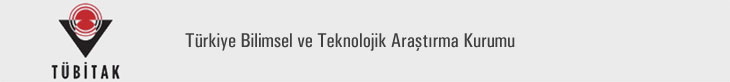 TÜBİTAK KAMU KURUMLARI ARAŞTIRMA VE GELİŞTİRME PROJELERİNİ DESTEKLEME PROGRAMI (1007 PROGRAMI)KAMU ARAŞTIRMALARI DESTEK GRUBU (KAMAG)PROJE BİLGİ PAKETİ<Proje no><Proje Adı>Bu formun amacı, proje kapsamında elde dilen bilgi birikiminin, bir sistematik dâhilinde yazılı hale getirilerek proje sonrasında yapılacak çalışmalara yardımcı olmasıdır.Form doldurulurken proje özelinde tablolara/başlıklara gerekli ekleme-çıkarmalar yapılabilir.PROJE YÖNETİM PLANIBu kısımda proje organizasyon yapısı verilmelidir. Danışmanlıklar ve alt yükleniciler belirtilmelidir.Ürün ağacı sunulmalıdır.Proje iş paketleri sunularak iş paketlerinin ürün ağacında verilen ürünler ile ilişkileri belirtilmelidir.Kısıt, gereksinim, standart ve mevzuatlar belirtilmelidir.Projede kapsam dışı gerçekleştirilen faaliyetler sunulmalıdır.TEKNİK ÖZELLİKLERProje sonucunda elde edilen nihai ürünün genel bir tanımı yapılarak ürünün teknik özelliklerine ait bilgiler bu bölümde verilmelidir.ALTYAPI, İNSAN KAYNAĞIGörev Tanımı: Mevcutta yapılan işler ve bu işlerin yerine getirilebilmesi için o işi yapan kişinin sahip olması gereken bilgi düzeyi, sorumluluk, nitelik ve yeteneklerine dair bilgi verilmelidir.İşlerin tam olarak nasıl yapıldığını tarif eden sistematik bilgiler toplanmalıdır.İşlerin yapılabilmesi için ulaşılması gereken standart performanslar hakkında bilgi verilmelidir.Üretim aşamasında gerekli olan insan kaynağı ve altyapı ihtiyacı belirtilmelidir.Tablo 3.1. İnsan KaynağıTablo 3.2. Altyapı DurumuÜRÜNÜ OLUŞTURAN BİLEŞENLER ÖZELLİKLERİNihai ürünün bütün bileşenleri standartları, test teknikleri vb. ile birlikte verilmelidir.İMALAT YÖNTEMLERİİmalat StratejisiNihai ürünle ilgili imalat stratejisine yönelik bir öneri sunulmalıdır. Özellikle prototip çalışmasına ihtiyaç olup olmadığı, aşamalı bir geliştirme yöntemi uygulanmasının gerekip gerekmediği, bileşenlerin belirli bir sıra ile mi yoksa birbirine paralel olarak imal edilip edilmeyeceği vb. gibi alternatifler arasından en uygun imalat stratejisi önerilmelidir. Bu analiz içerisinde proje çıktıları arasında imalat sırasında kullanılabilecek olan ara ürünler olup olmayacağı ve yeniden kullanılabilirliklerine yönelik bir değerlendirmede yapılmalıdır. Pratik hayatta kullanılamaz durumda olan ve yeniden geliştirilmesi gereken bileşenlere ve ara ürünlere işaret edilmelidir. İmalat aşamasında hangi noktalarda özel uzmanlık ve danışmanlıklara ihtiyaç olduğu bu bölümde açıklanmalıdır. Ürün Geliştirme Süreci, Üretim Akış Şeması Ve Zaman ÇizelgesiProje çıktılarının imal edilmesini sağlamak için izlenecek süreç tanımlanacak ve ilgili üretim akış şeması çizilecektir. Çalışmaların yürütülmesi için bir zaman çizelgesi hazırlanacaktır.MONTAJ BİLGİLERİProje sonunda elde edilen ürünün montajına ait bilgiler (grafikler, diyagramlar, montaj koşulları vb.) verilmelidir. Özellikle montaja ilişkin proje çalışmaları sırasında elde edilen tecrübe ve birikimler ışığında montaj sırasında uyulması gerekilen süre, tolerans gibi hususlar hakkında mutlaka bilgi verilmelidir.STANDARTLAR VE LİSANSLAMANihai ürüne ait ulusal/uluslararası standartlar belirtilmelidir. Projede elde edilen ürünün ve bu ürünün üretilmesi için gerekli parça/malzemelerin uyması gereken ulusal/uluslararası standartlar liste halinde verilmelidir. Ayrıca lisanslama gerekliliği veya lisans verilerek üretim yapma hususları irdelenmelidir. İŞLETİM/ÇALIŞTIRMA – KULLANIM KOŞULLARIÜründen en iyi verimi almak için gerekli çalışma şartları, projede elde edilen tecrübe ve birikimler ışığında belirtilmelidir. Ürünün çalıştırılması/kullanılması sırasında bilinmesi gereken konular listelenecek ve ilgili proje dokümanlarına bölüm ve sayfa bazında atıfta bulunulmalıdır. Özellikle ürünün kullanım alanında dikkat edilmesi gereken gürültü, kirlilik, sıcaklık vs. gibi somut veriler sunulmalıdır.MUHAFAZA KOŞULLARIProje sonunda elde edilen ürünün ya da üretimdeki herhangi bileşenin süreç içerisinde saklanması gerekiyorsa gerekli muhafazası hakkında bilgi verilmedir.YURT DIŞI BAĞIMLILIKÜretim sırasında kullanılacak malzeme/parça/makine için yurtdışı ve yurtiçi temin durumlarına ilişkin bilgiler verilmelidir.KALİTE KONTROLNihai ürüne uygulanacak kalite kontrol ve test yöntemleri bu bölümde verilmelidir. İmalat süreçlerindeki kontrol listeleri, toleranslar, teknik resimler ve parça kontrol formları verilmelidir. Son muayene deney prosedürleri ve raporları sunulmalıdır.İMALATTAKİ KRİTİK NOKTALARYukarıda talep edilen bilgiler dışında kalan ve projede elde edilen ürün için kritiklik teşkil eden hususlar bu bölümde belirtilmelidir.  Bu kapsamda, ürünün imalat/geliştirme aşamasında öğrenilmiş kritik öneme sahip bilgiler bu aşamada verilmelidir. TÜM SÜREÇLERDE ÇIKARILAN DERSLERProjenin tüm süreçleri dâhil olarak proje sırasında karşılaşılan sorunlar ve bu sorunların nasıl aşıldığı bu kısımda sunulmalıdır.   Sayı/SıraUzmanlık AlanıAdam*Ay12…Sayı/SıraAdı/Cinsi/TarifiAdet/Miktar12…S.NO:Parça  Adı/TanımıParça NumarasıMalzeme AdıMalzeme Standart NoDeğerlendirme Ölçme Tekniği/Test Metoduİmalatçı Firma/Kurum Adı1234S.NO:Parça  Adı/Tanımıİmalatçı Firma/Kurum AdıTemin Edilen ÜlkeYurtdışından temin edilme sebebiYurtiçi Alternatifi1234S.NoTS/EN/ISOGözle MuayeneTahribatsız DeneyTahribatlı DeneyDiğer Test YöntemleriRapor No12345